Графическая работаТема: «Выполнение чертежа детали в двух видах со сложным разрезом»Цели работы: - помочь обучающимся закрепить и углубить знания теоретического характера;- способствовать овладению студентами навыков и умений выполнения чертежей;- научить обучающихся работать с нормативной документацией;-.изучение и закрепление приемов построения по наглядному изображению необходимого количества видов с применением целесообразных разрезов;-.развивать способности самостоятельно использовать полученные знания для выполнения определенных действий.Содержание работы:Построить сложный разрез в ручной графике.Теоретические сведения: Разрезы формируют детальную картину с чётко обозначенными границами геометрических форм сложного изделия.Горизонтальный разрез – это такой разрез, при котором секущая плоскость параллельно ориентирована к горизонтальной плоскости проекции.Вертикальный разрез – это разрез, при котором рассекающая плоскость перпендикулярна горизонтальной плоскости проекции.Наклонный разрез – здесь плоскость среза, располагается под углом к горизонтальной плоскостью проекции.Сложный разрез – данный тип разреза формируется секущими плоскостями количеством от двух единиц.Порядок выполнения работы:Проработать учебную литературу по темам разрезы ГОСТ 2.305-2008.Подготовить формат А3. Нанести внутреннюю рамку и рамку основной надписи;Выбрать масштаб. По исходным данным произвести компоновку чертежа;Вычертить два вида детали; Выполнить сложный разрез детали (в соответствии с индивидуальным заданием);Произвести обводку чертежа; Нанести размерные линии, проставить размеры;  8. Заполнить основную надпись.Задание для выполнения работы: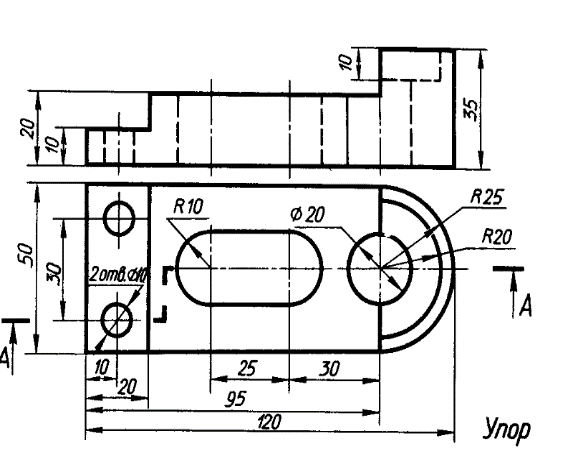 